China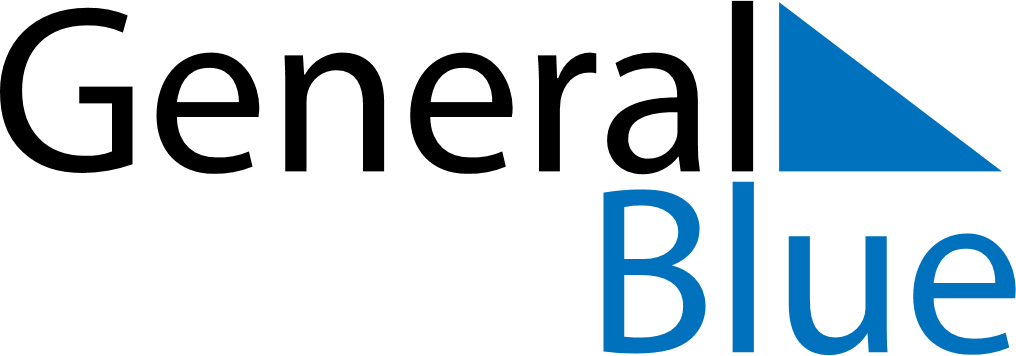 ChinaChinaChinaChinaChinaChinaChinaApril 2021April 2021April 2021April 2021April 2021April 2021April 2021April 2021SundayMondayTuesdayWednesdayThursdayFridaySaturday123456789101112131415161718192021222324252627282930May 2021May 2021May 2021May 2021May 2021May 2021May 2021May 2021SundayMondayTuesdayWednesdayThursdayFridaySaturday12345678910111213141516171819202122232425262728293031June 2021June 2021June 2021June 2021June 2021June 2021June 2021June 2021SundayMondayTuesdayWednesdayThursdayFridaySaturday123456789101112131415161718192021222324252627282930 Apr 3: Qingming FestivalJun 12: Dragon Boat FestivalApr 4: Qingming FestivalJun 13: Dragon Boat FestivalApr 5: Qingming FestivalJun 14: Dragon Boat FestivalMay 1: Labour DayMay 2: Labour DayMay 3: Labour DayMay 4: Labour Day
May 4: Youth DayMay 5: Labour DayJun 1: Children’s Day